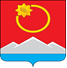 АДМИНИСТРАЦИЯ ТЕНЬКИНСКОГО ГОРОДСКОГО ОКРУГАМАГАДАНСКОЙ ОБЛАСТИП О С Т А Н О В Л Е Н И Е 15.08.2019 № 234-па                 п. Усть-ОмчугОб утверждении Правил разработки, корректировки,осуществления мониторинга и контроля реализации  стратегии социально-экономического развития муниципального образования «Тенькинский городской округ» Магаданской областиВ соответствии со статьей 39 Федерального закона от 28 июня 2014 года № 172-ФЗ «О стратегическом планировании в Российской Федерации», Уставом муниципального образования «Тенькинский городской округ» Магаданской области, администрация Тенькинского городского округа Магаданской области постановляет:1. Утвердить прилагаемые Правила разработки, корректировки, осуществления мониторинга и контроля реализации стратегии        социально-экономического развития муниципального образования «Тенькинский городской округ» Магаданской области.2. Контроль за исполнением настоящего постановления оставляю за собой.3. Настоящее постановление подлежит официальному опубликованию (обнародованию).Глава Тенькинского городского округа			              И.С. Бережной УТВЕРЖДЕНЫпостановлением администрации Тенькинского городского округа Магаданской областиот «15» 08.2019г. № 234-паПравиларазработки, корректировки, осуществления мониторинга и контроля реализации  стратегии социально-экономического развития муниципального образования «Тенькинский городской округ» Магаданской областиНастоящие Правила определяют порядок разработки, корректировки, осуществления мониторинга и контроля реализации стратегии социально-экономического развития муниципального образования «Тенькинский городской округ» Магаданской области (далее - Стратегия).Понятия, используемые в настоящих Правилах, применяются в значениях, определенных Федеральным законом от 28 июня 2014 года         № 172-ФЗ «О стратегическом планировании в Российской Федерации»  (далее - Федеральный закон).Стратегия разрабатывается в соответствии с приоритетами социально-экономической политики, определенными стратегией социально-экономического развития Магаданской области, на основе документов федерального и областного уровней, отражающих государственную политику в сфере социально-экономического развития Тенькинского городского округа Магаданской области.Стратегия разрабатывается в целях определения приоритетов, целей и задач социально-экономического развития Тенькинского городского округа Магаданской области на долгосрочный период.Стратегия состоит из следующих разделов:1) Общая характеристика территории;2) Анализ социально-экономического положения Тенькинского городского округа за предыдущие 3 года;3) Основные проблемы социально-экономического развития Тенькинского городского округа;4) Оценка конкурентных преимуществ и потенциала, SWOT-анализ Тенькинского городского округа;5) Основные цели и направления развития Тенькинского городского округа;6) Сценарий развития Тенькинского городского округа;7) Система мероприятий по реализации Стратегии;8) Ожидаемые результаты реализации Стратегии.6. Стратегия разрабатывается на период не менее шести лет, следующих за годом утверждения Стратегии.7. Разработка Стратегии осуществляется на основании решения администрации Тенькинского городского округа Магаданской области. Решение о разработке принимается в форме постановления администрации Тенькинского городского округа Магаданской области.8. Стратегия утверждается решением Собрания представителей Тенькинского городского округа Магаданской области.9. Координация разработки и корректировки Стратегии осуществляется комитетом экономики и стратегического развития территории администрации Тенькинского городского округа Магаданской области  (далее - Комитет).10. Комитет организует и координирует работу органов местного самоуправления Тенькинского городского округа Магаданской области, участвующих в разработке Стратегии (далее - участники разработки Стратегии).При необходимости к разработке Стратегии Комитетом могут привлекаться объединения профсоюзов и работодателей, общественные, научные и иные организации с учетом требований законодательства Российской Федерации о государственной, коммерческой, служебной и иной охраняемой законом тайне.11. Участники разработки Стратегии подготавливают по каждой курируемой отрасли экономики следующие сведения:- оценку текущего состояния отрасли экономики муниципального образования «Тенькинский городской округ» Магаданской области и перспективы ее развития;- информацию о стратегически важных преимуществах в отрасли, проблемах и рисках, сдерживающих развитие отрасли, в том числе: характеристику ресурсных ограничений, характеристику ограничений по смежным отраслям экономики, характеристику ограничений по рынкам сбыта, характеристику основных конкурентов;- меры по развитию отрасли в муниципальном образовании «Тенькинский городской округ» Магаданской области;- сроки, этапы и финансовое обеспечение развития отрасли в муниципальном образовании «Тенькинский городской округ» Магаданской области;- информацию об основных инвестиционных проектах в муниципальном образовании «Тенькинский городской округ» Магаданской области;- мероприятия по использованию в муниципальном образовании «Тенькинский городской округ» Магаданской области механизма муниципального частного партнерства в отрасли, в том числе концессионных соглашений.12. Участники разработки Стратегии в течение 1 (одного) месяца со дня принятия решения о разработке Стратегии представляют в Комитет сведения, указанные в пункте 10 настоящих Правил.13. Комитет осуществляет обобщение информации, представленной участниками разработки Стратегии, после чего разрабатывает проект Стратегии в срок, не превышающий 6 месяцев со дня начала его разработки, и вносит его на рассмотрение в Собрание представителей Тенькинского городского округа Магаданской области.14. Комитет размещает проект Стратегии с целью общественного обсуждения на сайте муниципального образования «Тенькинский городской округ» Магаданской области и в районной газете «Тенька» на срок не менее 30 календарных дней.15. Комитет рассматривает поступившие к проекту Стратегии предложения и замечания (при наличии таковых) и принимает решение о принятии (отклонении) поступивших в ходе общественного обсуждения предложений и замечаний. Решение о результатах рассмотрения предложений и замечаний размещается на  сайте муниципального образования «Тенькинский городской округ» Магаданской области и в районной газете «Тенька» в течение 5 рабочих дней со дня принятия.16. Корректировка Стратегии осуществляется в соответствии с решением администрации Тенькинского городского округа Магаданской области.17. Решение о корректировке принимается в форме постановления администрации Тенькинского городского округа Магаданской области.18. Комитет осуществляет корректировку Стратегии совместно с заинтересованными участниками разработки Стратегии, после чего скорректированная Стратегия утверждается решением Собрания представителей Тенькинского городского округа Магаданской области.19. Стратегия в течение 10 дней со дня утверждения размещается на официальном сайте муниципального образования «Тенькинский городской округ» Магаданской области.20. Мониторинг реализации Стратегии осуществляется на основе комплексной оценки достижения основных социально-экономических показателей, определенных Стратегией.21. Мониторинг осуществляется органов местного самоуправления Тенькинского городского округа Магаданской области в соответствии с их сферой ведения и координируется Комитетом.22. Органы местного самоуправления Тенькинского городского округа Магаданской области направляют не позднее 01 марта года, следующего за отчетным, в Комитет сведения о реализации Стратегии согласно форме, установленной Комитетом.23. Информация о реализации Стратегии ежегодно подготавливается Комитетом, размещается на официальном сайте муниципального образования «Тенькинский городской округ» Магаданской области в информационно-телекоммуникационной сети Интернет, и представляется главе Тенькинского городского округа до 30 июня года, следующего за отчетным.___________________